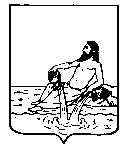 ВЕЛИКОУСТЮГСКАЯ ДУМАВЕЛИКОУСТЮГСКОГО МУНИЦИПАЛЬНОГО ОКРУГАР Е Ш Е Н И Е   от       28.11.2023          №    139                  ___________________________________________________________________________                   ______________________г. Великий УстюгО признании утратившими силу некоторых решений Великоустюгской Думы Великоустюгского муниципального района по вопросам предоставления мер социальной поддержкиРуководствуясь законом Вологодской области от 28.04.2022 № 5115-ОЗ «О преобразовании всех поселений, входящих в состав Великоустюгского муниципального района Вологодской области, путем их объединения, наделении вновь образованного муниципального образования статусом муниципального округа и установлении границ Великоустюгского муниципального округа Вологодской области», решением Великоустюгской Думы от 27.09.2022 № 14 «О вопросах правопреемства органов местного самоуправления», статьей 25 Устава Великоустюгского муниципального округа Вологодской области,Великоустюгская Дума РЕШИЛА:1. Признать утратившими силу решения Великоустюгской Думы  Великоустюгского муниципального района:	от 22.04.2010 №  32  «О предоставлении дополнительной меры социальной поддержки ветеранам Великой Отечественной войны 1941-1945 годов, проживающим в  Великоустюгском муниципальном районе Вологодской области, в 2010 году на проведение   ремонта жилых помещений»;	от 28.09.2012 №  93 «Об установлении дополнительных мер социальной поддержки отдельным категориям обучающихся в муниципальных общеобразовательных учреждениях Великоустюгского муниципального района»;	от 14.12.2012 № 115 «Об установлении дополнительных мер социальной поддержки отдельным категориям обучающихся в муниципальных общеобразовательных учреждениях Великоустюгского муниципального района»;	  от 19.12.2014 № 99 «О передаче органами местного самоуправления городского поселения Красавино полномочий по организации предоставления мер социальной поддержки населению городского поселения Красавино в виде компенсации расходов на оплату жилого помещения и коммунальных услуг органам местного самоуправления Великоустюгского муниципального района»;	от 02.12.2016 № 78 «Об установлении дополнительных мер  социальной поддержки пенсионерам»;	от 26.12.2018 № 113 «О дополнительных мерах социальной поддержки обучающихся и студентов»;	от 11.12.2020 № 62 «О дополнительных мерах социальной поддержки обучающихся и студентов»;	от 11.12.2020 № 63 «О дополнительных мерах социальной поддержки пенсионеров».2. Настоящее решение вступает в силу после официального опубликования.Председатель Великоустюгской Думы_______________С.А. КапустинГлава Великоустюгского муниципального округа Вологодской области _______________А.В. Кузьмин     